Minutes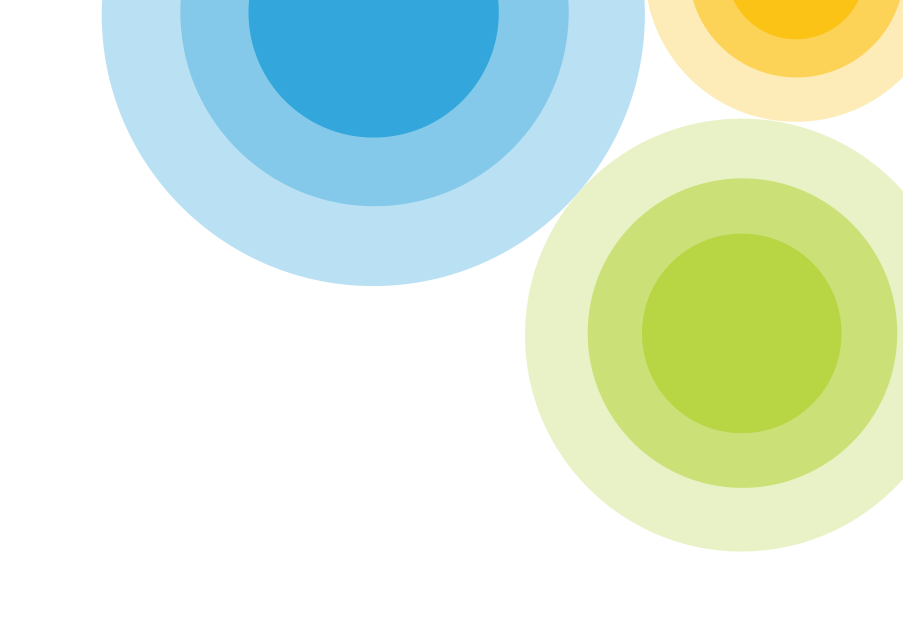 Meeting closed:  2.50pmNext meeting: Thursday 15 August 10.00am – 11.00am followed by Bus tour.Action PlanTitle:Koo Wee Rup Longwarry Flood Protection District Advisory CommitteeMeeting date:Meeting time:1.00pm -3.00pmLocation:Melbourne Water offices, 334 Rossiter Road, Koo Wee Rup Chairperson:Bruce TurnerAttendees:Bruce Turner, Robert Mure, Matthew Coleman, Con Raffa, Susan Anderson, Frank Rovers, Cr Ray Brown (CSC), Anna Zsoldos (MW), Tom Le Cerf (MW), Stuart Cochrane (MW), Cate Shaw (MW) Georgina Downey (MW)Apologies:Jo Fontana, Mark Howard (CSC), Ian Anderson, Evan Nisbett (BBSC), John HobsonNote taker:Georgina DowneyAgenda item1. Welcome & apologies and items for General BusinessPresenterBruce TurnerBruce noted that this was the first meeting of the newly constituted Committee. One new member had been appointed – John Hobson, a landowner from Ballarto Road, Cardinia. Unfortunately, John was not able to attend the meeting due to prior arrangements.Bruce noted that this was the first meeting of the newly constituted Committee. One new member had been appointed – John Hobson, a landowner from Ballarto Road, Cardinia. Unfortunately, John was not able to attend the meeting due to prior arrangements.Bruce noted that this was the first meeting of the newly constituted Committee. One new member had been appointed – John Hobson, a landowner from Ballarto Road, Cardinia. Unfortunately, John was not able to attend the meeting due to prior arrangements.Agenda item2. Actions from previous meetingsPresenterStuart CochraneDiscussion12.1: Mark sought clarification prior to the meeting re what concerns are re Moody Street drain. Ray advised that the drainage is the issue and undertook to explain this to Mark between meetings. OPEN13.2: Exceptions report for identifying hotspots – Tom said he had discussed the concept with Cardinia SC – Bunyip noted from community – New tools being developed to better assist with prioritising works, intention to role this out when available. OPEN13.4: Contractors list – Stuart explained that WLO and CRO do not engage contractors to undertake works – this is handed over to delivery.  MW has several panels for different types of work, but of little value to Committee to know who is on a panel. It was understood that the request came from concerns re losing that local knowledge and experience in managing drainage in the area. However, Stuart explained that there is also a recognition that things move on and MW do not believe that works will suffer due to engaging new contractors. CLOSED12.1: Mark sought clarification prior to the meeting re what concerns are re Moody Street drain. Ray advised that the drainage is the issue and undertook to explain this to Mark between meetings. OPEN13.2: Exceptions report for identifying hotspots – Tom said he had discussed the concept with Cardinia SC – Bunyip noted from community – New tools being developed to better assist with prioritising works, intention to role this out when available. OPEN13.4: Contractors list – Stuart explained that WLO and CRO do not engage contractors to undertake works – this is handed over to delivery.  MW has several panels for different types of work, but of little value to Committee to know who is on a panel. It was understood that the request came from concerns re losing that local knowledge and experience in managing drainage in the area. However, Stuart explained that there is also a recognition that things move on and MW do not believe that works will suffer due to engaging new contractors. CLOSED12.1: Mark sought clarification prior to the meeting re what concerns are re Moody Street drain. Ray advised that the drainage is the issue and undertook to explain this to Mark between meetings. OPEN13.2: Exceptions report for identifying hotspots – Tom said he had discussed the concept with Cardinia SC – Bunyip noted from community – New tools being developed to better assist with prioritising works, intention to role this out when available. OPEN13.4: Contractors list – Stuart explained that WLO and CRO do not engage contractors to undertake works – this is handed over to delivery.  MW has several panels for different types of work, but of little value to Committee to know who is on a panel. It was understood that the request came from concerns re losing that local knowledge and experience in managing drainage in the area. However, Stuart explained that there is also a recognition that things move on and MW do not believe that works will suffer due to engaging new contractors. CLOSED12.1: Mark sought clarification prior to the meeting re what concerns are re Moody Street drain. Ray advised that the drainage is the issue and undertook to explain this to Mark between meetings. OPEN13.2: Exceptions report for identifying hotspots – Tom said he had discussed the concept with Cardinia SC – Bunyip noted from community – New tools being developed to better assist with prioritising works, intention to role this out when available. OPEN13.4: Contractors list – Stuart explained that WLO and CRO do not engage contractors to undertake works – this is handed over to delivery.  MW has several panels for different types of work, but of little value to Committee to know who is on a panel. It was understood that the request came from concerns re losing that local knowledge and experience in managing drainage in the area. However, Stuart explained that there is also a recognition that things move on and MW do not believe that works will suffer due to engaging new contractors. CLOSEDNew action 1.1: letter of thanks to be sent to Bernie Dillon for his many years of service on the Committee and previous committees in the KWRLFPD. Invitation to Bus Tour to say farewell. OPENNew action 1.1: letter of thanks to be sent to Bernie Dillon for his many years of service on the Committee and previous committees in the KWRLFPD. Invitation to Bus Tour to say farewell. OPENNew action 1.1: letter of thanks to be sent to Bernie Dillon for his many years of service on the Committee and previous committees in the KWRLFPD. Invitation to Bus Tour to say farewell. OPENNew action 1.1: letter of thanks to be sent to Bernie Dillon for his many years of service on the Committee and previous committees in the KWRLFPD. Invitation to Bus Tour to say farewell. OPENAgenda item3. 3. Hydrology & Flood Warning presentationPresenterPaul RasmussenPaul RasmussenDiscussionMatthew asked how trigger levels are set? - based on historic data and informationFrank asked if customers know that they are in a flood area and what levels. Paul said they should know. Frank pointed out that a flood warning for Cora Lynn means it is spilling, rather than flooding.Matthew asked if monitoring information is available for the whole catchment. Paul said it will start in the urban areas but the idea is to eventually cover all catchments in MW’s area. Currently working with BoM to issue flood warnings etc. Working with Councils to get data out to their residents etc.Matthew asked how trigger levels are set? - based on historic data and informationFrank asked if customers know that they are in a flood area and what levels. Paul said they should know. Frank pointed out that a flood warning for Cora Lynn means it is spilling, rather than flooding.Matthew asked if monitoring information is available for the whole catchment. Paul said it will start in the urban areas but the idea is to eventually cover all catchments in MW’s area. Currently working with BoM to issue flood warnings etc. Working with Councils to get data out to their residents etc.Matthew asked how trigger levels are set? - based on historic data and informationFrank asked if customers know that they are in a flood area and what levels. Paul said they should know. Frank pointed out that a flood warning for Cora Lynn means it is spilling, rather than flooding.Matthew asked if monitoring information is available for the whole catchment. Paul said it will start in the urban areas but the idea is to eventually cover all catchments in MW’s area. Currently working with BoM to issue flood warnings etc. Working with Councils to get data out to their residents etc.Agenda itemAction Plan updatePresenterTom Le CerfTom Le CerfDiscussion 	See table below for record of update. Discussion 	See table below for record of update. Discussion 	See table below for record of update. Discussion 	See table below for record of update. Discussion 	See table below for record of update. Additional notes:Action 4: Susan reported that the South Gippsland Railway duplication project is keen to use a corner of one of her paddocks for a works site. She was concerned that it is now a sump and there’s a hole in the adjacent levee which means a flood could wash away equipment. It was agreed the assessment and management of this issue is the responsibility of the duplication project.Matt asked how we can be sure the Seven Mile Road duplications won’t impact on drainage. Tom undertook to follow up. Frank noted other road improvements in the past had put the road a foot higher than surrounds, effectively creating a levee. Tom commented that VicRoads is conscious of and plans road levels carefully in relation to drainage impacts.New Action 1.2: Tom to investigate whether or how drainage implications of Seven Mile Road duplication have been considered. Additional notes:Action 4: Susan reported that the South Gippsland Railway duplication project is keen to use a corner of one of her paddocks for a works site. She was concerned that it is now a sump and there’s a hole in the adjacent levee which means a flood could wash away equipment. It was agreed the assessment and management of this issue is the responsibility of the duplication project.Matt asked how we can be sure the Seven Mile Road duplications won’t impact on drainage. Tom undertook to follow up. Frank noted other road improvements in the past had put the road a foot higher than surrounds, effectively creating a levee. Tom commented that VicRoads is conscious of and plans road levels carefully in relation to drainage impacts.New Action 1.2: Tom to investigate whether or how drainage implications of Seven Mile Road duplication have been considered. Additional notes:Action 4: Susan reported that the South Gippsland Railway duplication project is keen to use a corner of one of her paddocks for a works site. She was concerned that it is now a sump and there’s a hole in the adjacent levee which means a flood could wash away equipment. It was agreed the assessment and management of this issue is the responsibility of the duplication project.Matt asked how we can be sure the Seven Mile Road duplications won’t impact on drainage. Tom undertook to follow up. Frank noted other road improvements in the past had put the road a foot higher than surrounds, effectively creating a levee. Tom commented that VicRoads is conscious of and plans road levels carefully in relation to drainage impacts.New Action 1.2: Tom to investigate whether or how drainage implications of Seven Mile Road duplication have been considered. Additional notes:Action 4: Susan reported that the South Gippsland Railway duplication project is keen to use a corner of one of her paddocks for a works site. She was concerned that it is now a sump and there’s a hole in the adjacent levee which means a flood could wash away equipment. It was agreed the assessment and management of this issue is the responsibility of the duplication project.Matt asked how we can be sure the Seven Mile Road duplications won’t impact on drainage. Tom undertook to follow up. Frank noted other road improvements in the past had put the road a foot higher than surrounds, effectively creating a levee. Tom commented that VicRoads is conscious of and plans road levels carefully in relation to drainage impacts.New Action 1.2: Tom to investigate whether or how drainage implications of Seven Mile Road duplication have been considered. Agenda itemCapital works & Maintenance  Capital works & Maintenance  Capital works & Maintenance  Capital works & Maintenance  DiscussionStuart outlined plans for desilts - Soldiers Drain - October 16 Mile and 11 Mile Drain on list for desilt.  Lots of fallen trees in waterways.Weed control - Yallock, Deep Creek.Robert asked if dead grass left in the drains caused problems downstream? Stuart said this should break up; fallen trees were more of a potential problem for drainage.Capital works completed:Cardinia Creek pipe at Ballarto RdFloodgate InspectionsKing Parrott Creek rockwork - surplus rock from another job and did simultaneously creating efficiencies Weed control on levee south of inlet with money from River Health program. Cardinia Creek Catch Drain to be assessed. Looking at formally reinstating access points.Stuart outlined plans for desilts - Soldiers Drain - October 16 Mile and 11 Mile Drain on list for desilt.  Lots of fallen trees in waterways.Weed control - Yallock, Deep Creek.Robert asked if dead grass left in the drains caused problems downstream? Stuart said this should break up; fallen trees were more of a potential problem for drainage.Capital works completed:Cardinia Creek pipe at Ballarto RdFloodgate InspectionsKing Parrott Creek rockwork - surplus rock from another job and did simultaneously creating efficiencies Weed control on levee south of inlet with money from River Health program. Cardinia Creek Catch Drain to be assessed. Looking at formally reinstating access points.Stuart outlined plans for desilts - Soldiers Drain - October 16 Mile and 11 Mile Drain on list for desilt.  Lots of fallen trees in waterways.Weed control - Yallock, Deep Creek.Robert asked if dead grass left in the drains caused problems downstream? Stuart said this should break up; fallen trees were more of a potential problem for drainage.Capital works completed:Cardinia Creek pipe at Ballarto RdFloodgate InspectionsKing Parrott Creek rockwork - surplus rock from another job and did simultaneously creating efficiencies Weed control on levee south of inlet with money from River Health program. Cardinia Creek Catch Drain to be assessed. Looking at formally reinstating access points.Stuart outlined plans for desilts - Soldiers Drain - October 16 Mile and 11 Mile Drain on list for desilt.  Lots of fallen trees in waterways.Weed control - Yallock, Deep Creek.Robert asked if dead grass left in the drains caused problems downstream? Stuart said this should break up; fallen trees were more of a potential problem for drainage.Capital works completed:Cardinia Creek pipe at Ballarto RdFloodgate InspectionsKing Parrott Creek rockwork - surplus rock from another job and did simultaneously creating efficiencies Weed control on levee south of inlet with money from River Health program. Cardinia Creek Catch Drain to be assessed. Looking at formally reinstating access points.Agenda itemCommunity Feedback PresenterALLDiscussionRay asked who is responsible for a large cypress (80ft) on the edge of the South Boundary drain. He was concerned this tree might fall on his house. The response was that it depends on land ownership - MW owns the waterway; the bank could be Council/ VicTrack/ Crown land.New Action 1.3:  MW to check the ownership of the land in question and the danger posed by the cypress tree, and involve Ray.Ray reported locals asking him why they have to build to such a high level, clearly higher than existing houses in the surrounding area. Georgina explained the statutory planning requirements specified in the Special Building Overlay and Land Subject to Inundation areas. Frank commented that the levels changed in the 1980s.Other matters discussed:McNamara Road - tree down.2019 Map - needs to be updated.Capital Works & Maintenance Program update – circulate prior to meetings.Ray asked who is responsible for a large cypress (80ft) on the edge of the South Boundary drain. He was concerned this tree might fall on his house. The response was that it depends on land ownership - MW owns the waterway; the bank could be Council/ VicTrack/ Crown land.New Action 1.3:  MW to check the ownership of the land in question and the danger posed by the cypress tree, and involve Ray.Ray reported locals asking him why they have to build to such a high level, clearly higher than existing houses in the surrounding area. Georgina explained the statutory planning requirements specified in the Special Building Overlay and Land Subject to Inundation areas. Frank commented that the levels changed in the 1980s.Other matters discussed:McNamara Road - tree down.2019 Map - needs to be updated.Capital Works & Maintenance Program update – circulate prior to meetings.Ray asked who is responsible for a large cypress (80ft) on the edge of the South Boundary drain. He was concerned this tree might fall on his house. The response was that it depends on land ownership - MW owns the waterway; the bank could be Council/ VicTrack/ Crown land.New Action 1.3:  MW to check the ownership of the land in question and the danger posed by the cypress tree, and involve Ray.Ray reported locals asking him why they have to build to such a high level, clearly higher than existing houses in the surrounding area. Georgina explained the statutory planning requirements specified in the Special Building Overlay and Land Subject to Inundation areas. Frank commented that the levels changed in the 1980s.Other matters discussed:McNamara Road - tree down.2019 Map - needs to be updated.Capital Works & Maintenance Program update – circulate prior to meetings.Agenda itemBus Tour Planning PresenterALLDiscussionDate agreed on 15 August – meeting from 10am -11am – then tour until 3pm.Bunyip Main Drain, Cora Lynn Ford and Ballarto Road were suggested as potential options for visitingDate agreed on 15 August – meeting from 10am -11am – then tour until 3pm.Bunyip Main Drain, Cora Lynn Ford and Ballarto Road were suggested as potential options for visitingDate agreed on 15 August – meeting from 10am -11am – then tour until 3pm.Bunyip Main Drain, Cora Lynn Ford and Ballarto Road were suggested as potential options for visiting#Action ItemAction ItemLeadLeadLeadPriority StatusStatus Comments Comments#Action ItemAction ItemLeadLeadLeadPriority StatusStatus Comments Comments#Action ItemAction ItemLeadLeadLead(1= 6 months, 2= 6 – 12 months , 3= 1 year +) StatusStatus Comments CommentsThe area boundaries The area boundaries The area boundaries The area boundaries The area boundaries The area boundaries The area boundaries The area boundaries The area boundaries The area boundaries The area boundaries 1Explore the opportunity to review (external provider) the KWR district boundary to ensure catchment and hydrology are equitable and climate change are taken into consideration.Explore the opportunity to review (external provider) the KWR district boundary to ensure catchment and hydrology are equitable and climate change are taken into consideration.SarahSarahSarah1Currently with pricing submission team at MW. Consultation to commence shortlyCurrently with pricing submission team at MW. Consultation to commence shortlyMatt indicated he was happy to be an advocate to this revisionMatt indicated he was happy to be an advocate to this revision1Explore the opportunity to review (external provider) the KWR district boundary to ensure catchment and hydrology are equitable and climate change are taken into consideration.Explore the opportunity to review (external provider) the KWR district boundary to ensure catchment and hydrology are equitable and climate change are taken into consideration.SarahSarahSarah1Currently with pricing submission team at MW. Consultation to commence shortlyCurrently with pricing submission team at MW. Consultation to commence shortlyMatt indicated he was happy to be an advocate to this revisionMatt indicated he was happy to be an advocate to this revisionFlood protection / improved flowsFlood protection / improved flowsFlood protection / improved flowsFlood protection / improved flowsFlood protection / improved flowsFlood protection / improved flowsFlood protection / improved flowsFlood protection / improved flowsFlood protection / improved flowsFlood protection / improved flowsFlood protection / improved flows2Investigate the potential removal of pylons under the historic railway bridge crossing at Bunyip River to assist in flood conveyanceInvestigate the potential removal of pylons under the historic railway bridge crossing at Bunyip River to assist in flood conveyanceTLTLTL1Feedback from Council heritage constraints on Bunyip River Bridge sought. Feedback from Council heritage constraints on Bunyip River Bridge sought. Survey booked in as first step to understanding risk to floodingSurvey booked in as first step to understanding risk to flooding2Investigate the potential removal of pylons under the historic railway bridge crossing at Bunyip River to assist in flood conveyanceInvestigate the potential removal of pylons under the historic railway bridge crossing at Bunyip River to assist in flood conveyanceTLTLTL1Looking to initiate investigation into risk of blockage, funding will be required. McDonalds Drain also to be consideredLooking to initiate investigation into risk of blockage, funding will be required. McDonalds Drain also to be consideredSurvey booked in as first step to understanding risk to floodingSurvey booked in as first step to understanding risk to flooding3Improve management of Bunyip Main DrainImprove management of Bunyip Main DrainTLTLTL2New PM's to be set up for grooming of Melaleuca.Additional works planned for levees. Investigation underway for how to improve the environmental management of the area.New PM's to be set up for grooming of Melaleuca.Additional works planned for levees. Investigation underway for how to improve the environmental management of the area.Ongoing improvementsOngoing improvements4 Are we getting development right? Are we getting development right?2Key developments to be discussed as a part of this action item: South Gippsland Railway Duplication Meeting attended Aurecon/Jacobs/McDonald together working on project.  Many EPBC concerns with rail alignment - bandicoot, Grayling, Strzelecki Gum etc - concept design - then onto detailed design. MW confident that they will satisfy Commonwealth and State Depts and will take on comments from Project Group. Not anticipating objection. Further engagement needed during construction phase.Key developments to be discussed as a part of this action item: South Gippsland Railway Duplication Meeting attended Aurecon/Jacobs/McDonald together working on project.  Many EPBC concerns with rail alignment - bandicoot, Grayling, Strzelecki Gum etc - concept design - then onto detailed design. MW confident that they will satisfy Commonwealth and State Depts and will take on comments from Project Group. Not anticipating objection. Further engagement needed during construction phase.Key developments to be discussed as a part of this action item: South Gippsland Railway Duplication Meeting attended Aurecon/Jacobs/McDonald together working on project.  Many EPBC concerns with rail alignment - bandicoot, Grayling, Strzelecki Gum etc - concept design - then onto detailed design. MW confident that they will satisfy Commonwealth and State Depts and will take on comments from Project Group. Not anticipating objection. Further engagement needed during construction phase.Key developments to be discussed as a part of this action item: South Gippsland Railway Duplication Meeting attended Aurecon/Jacobs/McDonald together working on project.  Many EPBC concerns with rail alignment - bandicoot, Grayling, Strzelecki Gum etc - concept design - then onto detailed design. MW confident that they will satisfy Commonwealth and State Depts and will take on comments from Project Group. Not anticipating objection. Further engagement needed during construction phase.5Strategic land use planning – (Use of roads as drains is inappropriate in flood prone townships)Strategic land use planning – (Use of roads as drains is inappropriate in flood prone townships)TLTLTL2We need further information to improve understanding locally. Information to be shared with flood committee.We need further information to improve understanding locally. Information to be shared with flood committee.KWR development guidelines to be completed will be forwarded once complete.KWR development guidelines to be completed will be forwarded once complete.6Increase the coverage in monitoring flood protectionIncrease the coverage in monitoring flood protectionTLTLTL2Hydro graphics team to presented in July key questions answered.Hydro graphics team to presented in July key questions answered.ClosedClosedEfficienciesEfficienciesEfficienciesEfficienciesEfficienciesEfficienciesEfficienciesEfficienciesEfficienciesEfficienciesEfficiencies7Provide greater clarity around ownership of drainage maintenance responsibilities between council, MW and private propertiesProvide greater clarity around ownership of drainage maintenance responsibilities between council, MW and private propertiesTLTLTL3One pager to be developed. Key information within customer charter.One pager to be developed. Key information within customer charter.Cardinia Shire Weed Strategy also referenced as a key document.Cardinia Shire Weed Strategy also referenced as a key document.8Explore the potential to improve work efficiency and work practices (i.e. spreading of silt), include efficiency reporting as a part of thisExplore the potential to improve work efficiency and work practices (i.e. spreading of silt), include efficiency reporting as a part of this1Doing trial around works methods in Lower Bunyip to look at removing woody vegetation from within waterways.
Packaging of desilt works
Consider multiple machine desilts? One to dig and one to spread.Doing trial around works methods in Lower Bunyip to look at removing woody vegetation from within waterways.
Packaging of desilt works
Consider multiple machine desilts? One to dig and one to spread.Ongoing part of practices.Ongoing part of practices.Communications and TechnologyCommunications and TechnologyCommunications and TechnologyCommunications and TechnologyCommunications and TechnologyCommunications and TechnologyCommunications and TechnologyCommunications and TechnologyCommunications and TechnologyCommunications and TechnologyCommunications and Technology9Continue the annual committee bus tour of the KWR districtContinue the annual committee bus tour of the KWR district1CompleteComplete10Melbourne Water to improve knowledge sharing to the Advisory committee through guest speakers, subject matter experts on key topics with further input from Council.Melbourne Water to improve knowledge sharing to the Advisory committee through guest speakers, subject matter experts on key topics with further input from Council.1CompleteComplete11Reduce the use of paper based newsletters  and communicate through other effective approaches  (i.e. use of MW KWR committee webpage or email based)Reduce the use of paper based newsletters  and communicate through other effective approaches  (i.e. use of MW KWR committee webpage or email based)GeorginaGeorginaGeorgina2CompleteComplete12Coordinate with the MW customer call centre to actively ensure that issues/concerns are managed appropriately – tracking and escalation processCoordinate with the MW customer call centre to actively ensure that issues/concerns are managed appropriately – tracking and escalation processSarahSarahSarah1CompleteComplete12Technologies to improve Advisory Committee communication in between meetings – e.g. access to website/portal that everyone can accessTechnologies to improve Advisory Committee communication in between meetings – e.g. access to website/portal that everyone can access3CompleteComplete12Technologies to improve Advisory Committee communication in between meetings – e.g. access to website/portal that everyone can accessTechnologies to improve Advisory Committee communication in between meetings – e.g. access to website/portal that everyone can access3CompleteCompleteHabitat/environmental managementHabitat/environmental managementHabitat/environmental managementHabitat/environmental managementHabitat/environmental managementHabitat/environmental managementHabitat/environmental managementHabitat/environmental managementHabitat/environmental managementHabitat/environmental managementHabitat/environmental management19Investigate blackberries/ weeds in areas across the flood districtInvestigate blackberries/ weeds in areas across the flood districtTLTLTL1Yallock No. 4 Drain to begin as pilot area. Vegetation studies/management plans underway at Lower Bunyip and Yallock Outfall available shortlyYallock No. 4 Drain to begin as pilot area. Vegetation studies/management plans underway at Lower Bunyip and Yallock Outfall available shortly13Investigate the opportunity to create a corridor for nature and public use along Yallock outfall (eg bike path network)Investigate the opportunity to create a corridor for nature and public use along Yallock outfall (eg bike path network)CouncilCouncilCouncil3CompleteCompleteNot considered viable by CouncilNot considered viable by Council14Engage an ecologist/ specialist to provide advice on the management of blackberry (staged approach) to reduce the impact on Southern Brown Bandicoot (SBB) habitat and provide a monitoring programEngage an ecologist/ specialist to provide advice on the management of blackberry (staged approach) to reduce the impact on Southern Brown Bandicoot (SBB) habitat and provide a monitoring programStuStuStu1CompleteComplete15Monitor the effectiveness of the fox and cat control program through a program of worksMonitor the effectiveness of the fox and cat control program through a program of worksStuStuStu2CompleteComplete16Improve management of litter within drainsImprove management of litter within drainsTLTLTL1Current policy is to only remove blockages, hesitant to divert resources away from primary purpose of drainage levee. Acknowledgement of larger issue.Current policy is to only remove blockages, hesitant to divert resources away from primary purpose of drainage levee. Acknowledgement of larger issue.Current policy is to only remove blockages, hesitant to divert resources away from primary purpose of drainage levee. Acknowledgement of larger issue.Current policy is to only remove blockages, hesitant to divert resources away from primary purpose of drainage levee. Acknowledgement of larger issue.CollaborationCollaborationCollaborationCollaborationCollaborationCollaborationCollaborationCollaborationCollaborationCollaborationCollaboration17Ensure effective coordination of  programs across organisationsEnsure effective coordination of  programs across organisationsTLTLTL2Relationship between councils being strengthened. Recent collaboration around councils biolinks and weed management plan.Relationship between councils being strengthened. Recent collaboration around councils biolinks and weed management plan.Need for ongoing communication identified due to officer change over.Need for ongoing communication identified due to officer change over.18Explore opportunities to work together with councils on drainage infrastructure projectsExplore opportunities to work together with councils on drainage infrastructure projectsSarahSarahSarah2Living Rivers existing projectsLiving Rivers existing projectsCompleteCompleteClosedClosedUnderwayUnderwayNot progressingNot progressing